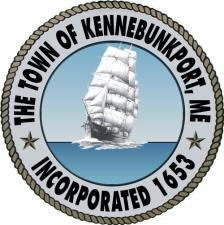 T O W N  O F  K E N N E B U N K P O R T,  M A I N E ~ INCORPORATED 1653 ~      M A I N E ’ S   F I N E S T   R E S O R T No Meeting of the Kennebunkport Planning Board  On January 4, 2017 ~ 7:00 PM Village Fire Station, 32 North Street AGENDA THERE WILL BE NO MEETING HELD ON JANUARY 4, 2017.  THE NEXT PLANNING BOARD MEETING WILL BE HELD ON JANUARY 18, 2017.